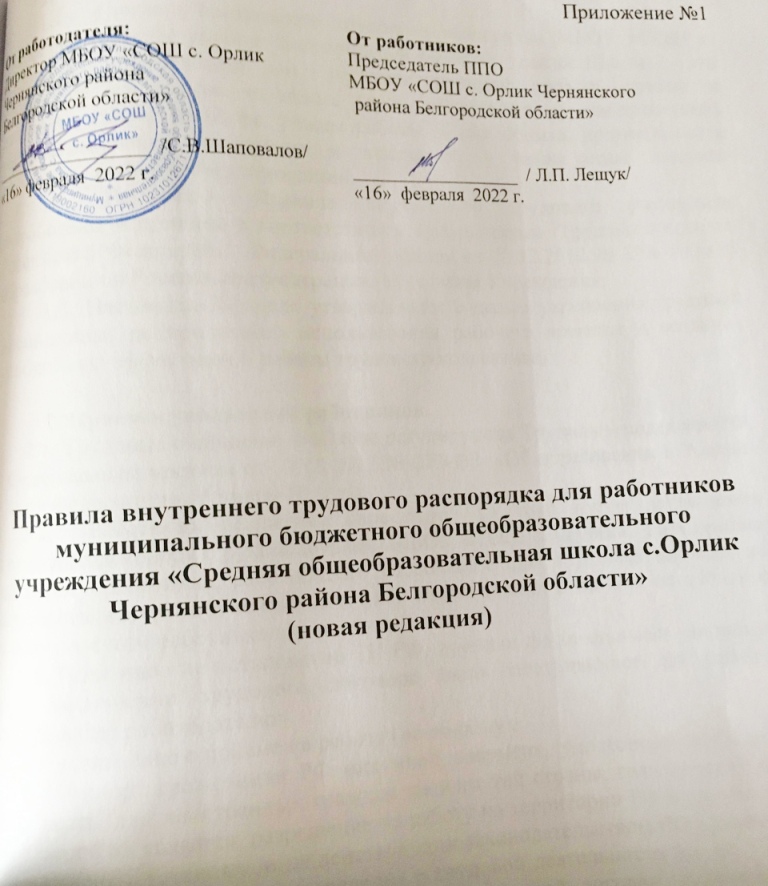 Общие положения.	1.1.  Правила внутреннего трудового распорядка МБОУ «СОШ с. Орлик Чернянского района  Белгородской области»  (далее Школа)  – это локальный нормативный акт, регламентирующий порядок приёма и увольнения работников, основные права, обязанности и ответственность сторон трудового договора, режим работы, время отдыха, применяемые к работникам меры поощрения и взыскания, а также иные вопросы регулирования трудовых отношений.	1.2. Настоящие Правила внутреннего трудового распорядка разработаны и приняты в соответствии с требованиями  Трудового кодекса Российской Федерации,  Федерального закона от 29.12.2012 № 273-ФЗ «Об образовании в Российской Федерации» и Уставом Учреждения.	1.3. Настоящие Правила утверждаются с целью укрепления трудовой дисциплины, рационального использования рабочего времени и создания условий для эффективной работы трудового коллектива.2. Прием и увольнение работников.    2.1. Трудовые отношения в Школе регулируются Трудовым кодексом РФ, Федеральным законом от 29.12.2012 № 273-ФЗ  «Об образовании в Российской Федерации», Уставом Школы.     2.2.  Работники реализуют свое право на труд путем заключения трудового договора с руководителем  МБОУ «СОШ с. Орлик».  При приеме на работу работника, работодатель заключает с ним трудовой договор, на основании которого в течение 3-х дней издает приказ о приеме на работу и знакомит с ним работника под роспись.    2.3. Если иное не установлено ТК РФ, другими федеральными законами, при заключении трудового договора лицо, поступающее на работу, предъявляет работодателю:          - заявление о приеме на работу (по образцу);- паспорт гражданина РФ или иной документ, удостоверяющий личность, для иностранных граждан паспорт той страны, гражданином которой он является, разрешение на работу на территории РФ и другие документы, установленные действующим законодательством РФ (копию);- трудовую книжку или сведения о трудовой деятельности (ст. 66.1 ТК РФ), за исключением случаев, когда трудовой договор заключается впервые или работник поступает на работу на условиях совместительства;- документ, подтверждающий регистрацию в системе индивидуального (персонифицированного) учета, в том числе в форме электронного документа;- документы воинского учета - для военнообязанных и лиц, подлежащих призыву на военную службу (копию);- документы об образовании, о квалификации и (или) наличии специальных званий – при поступлении на работу, требующую специальных знаний или специальной подготовки (копию);   - медицинскую книжку (для совместителей копию);- справку о наличии (отсутствии) судимости и (или) факта уголовного преследования либо о прекращении уголовного преследования по реабилитирующим основаниям, выданную в порядке и по форме, которые устанавливаются федеральным органом исполнительной власти, осуществляющим функции по выработке и реализации государственной политики и нормативно-правовому регулированию в сфере внутренних дел.      Лица, поступившие на работу по совместительству, вместо трудовой книжки предъявляют справку с места основной работы с указанием должности и графика работы. Сотрудники – совместители, оклад которых устанавливается в зависимости от стажа работы, наличия соответствующего образования и других показателей представляют выписку из трудовой книжки, заверенную администрацией по месту основной работы.Работодатель формирует в электронном виде основную информацию о трудовой деятельности и трудовом стаже каждого Работника (далее — сведения о трудовой деятельности) и представляет ее в порядке, установленном законодательством Российской Федерации об индивидуальном (персонифицированном) учете в системе обязательного пенсионного страхования, для хранения в информационных ресурсах Пенсионного 
фонда РФ.В сведения о трудовой деятельности включается информация:- о Работнике;- о его трудовой функции:- о переводах Работника на другую постоянную работу: об увольнении Работника с указанием основания и причины прекращения трудового договора;- другая информация, предусмотренная Трудовым кодексом РФ, иным федеральным законом.Работодатель обязан предоставить Работнику (за исключением случаев, если на Работника ведется трудовая книжка) сведения о трудовой деятельности за период работы у Работодателя способом, указанным в заявлении Работника (на бумажном носителе, заверенные надлежащим образом, или в форме электронного документа, подписанного усиленной квалифицированной электронной подписью (при ее наличии у Работодателя), поданном в письменной форме или направленном в порядке, установленном Работодателем:- в период работы — не позднее трех рабочих дней со дня подачи этого заявления;- при увольнении - в день прекращения трудового договора.В случае выявления Работником неверной или неполной информации в сведениях о трудовой деятельности, представленных Работодателем для хранения в информационных ресурсах Пенсионного фонда РФ, Работодатель по письменному заявлению Работника обязан исправить или дополнить сведения о трудовой деятельности и представить их в порядке, установленном законодательством Российской Федерации об индивидуальном (персонифицированном) учете в системе обязательного пенсионного страхования, для хранения в информационных ресурсах Пенсионного фонда РФ».При заключении трудового договора впервые работодателем оформляется трудовая книжка (за исключением случаев, если в соответствии с ТК РФ, иным федеральным законом трудовая книжка на работника не оформляется). В случае, если на лицо, поступающее на работу впервые, не был открыт индивидуальный лицевой счет, работодателем представляются в соответствующий территориальный орган Пенсионного фонда Российской Федерации сведения, необходимые для регистрации указанного лица в системе индивидуального (персонифицированного) учета.В случае отсутствия у лица, поступающего на работу, трудовой книжки в связи с ее утратой, повреждением или по иной причине работодатель обязан по письменному заявлению этого лица (с указанием причины отсутствия трудовой книжки) оформить новую трудовую книжку (за исключением случаев, если в соответствии с ТК РФ, иным федеральным законом трудовая книжка на работника не ведется).2.4. При приеме на работу работник при необходимости должен предоставить:- документы о повышении квалификации, свидетельства, сертификаты, удостоверения и др. (копию);     - документы о награждении (копию);- свидетельство о рождении ребенка (копию);- свидетельство о заключении брака (копию);- справку формы 2-НДФЛ с прежнего места работы.В случаях, установленных Трудовым кодексом РФ, при заключении трудового договора лицо, поступающее на работу, предъявляет работодателю сведения о трудовой деятельности вместе с трудовой книжкой или взамен её. Сведения о трудовой деятельности могут использоваться также для исчисления трудового стажа Работника, внесения записей в его трудовую книжку (в случаях, если в соответствии с Трудовым кодексом РФ, иным федеральным законом на Работника ведется трудовая книжка) и осуществления других целей в соответствии с законами и иными нормативными правовыми актами Российской Федерации.2.5. Работодатель обязан внести запись в трудовую книжку работника, проработавшего у него свыше пяти дней, в случае, когда работа у данного работодателя является для работника основной. С каждой записью, вносимой на основании приказа в трудовую книжку, работодатель обязан ознакомить ее владельца под роспись.2.6. При приеме на работу работодатель обязан ознакомить работника под роспись с Уставом Школы, коллективным договором, настоящими Правилами и другими локальными нормативными актами, определяющими конкретные трудовые обязанности работника. Провести инструктаж по  охране труда, противопожарной безопасности и организации охраны жизни и здоровья детей с оформлением в журнале установленного образца. Работник не несет ответственности за невыполнение требований нормативно-правовых актов, с которыми не был ознакомлен, либо не мог ознакомиться при надлежащей с его стороны добросовестности.2.7. Работодатель при приеме на работу вправе установить работнику испытательный срок до трех месяцев.2.8. Работодатель вправе заключать срочные договора, в соответствии с действующим законодательством.2.9. Лицу, поступающему на работу, может быть отказано в заключении трудового договора,  если:- возраст лица, поступающего на работу, не достигшего 16 лет, за исключением случаев, предусмотренных ТК РФ и иными федеральными законами;- у лица, поступающего на работу, имеются документально подтвержденные медицинские противопоказания для выполнения работы (трудовой функции), которую ему предполагается поручить в соответствии с трудовым договором;- в отношении лица, поступающего на работу, действует приговор суда о лишении права занимать определенные должности (заниматься определенной деятельностью) в соответствии с трудовым договором;- в отношении лица, поступающего на работу, действует постановление уполномоченного органа (должностного лица) об административном наказании, исключающем возможность исполнения соответствующих обязанностей в соответствии с трудовым договором;- отсутствие у лица, поступающего на работу, документа об образовании (квалификации) или о наличии специальных знаний, если выполнение поручаемой в соответствии с трудовым договором работы (трудовой функции) требует таких знаний в соответствии с федеральным законом или иным нормативно-правовым актом;- истек срок действия (приостановлено действие на срок свыше необходимого для документального оформления приема на работу) специального права (лицензии, права на управление транспортным средством и др.) либо лицо, поступающее на работу, лишено такого специального права, вследствие чего невозможно выполнение поручаемой ему работы (трудовой функции).2.10. Работодатель заводит на работника личное дело, состоящее из описи документов, имеющихся в личном деле, дополнения к личному листку по учету кадров, личной карточки работника, заверенной копии приказа о приеме на работу, копии паспорта гражданина РФ или иного документа, удостоверяющего личность, копии страхового свидетельства государственного пенсионного страхования, копии документов воинского учета, копий документов об образовании, о квалификации и (или) наличии специальных званий, копии аттестационного листа, справки о наличии (отсутствии) судимости и (или) факта уголовного преследования либо о прекращении уголовного преследования по реабилитирующим основаниям, трудового договора и дополнительных соглашений к нему, автобиографии, документы последней аттестации и прохождения курсовой подготовки (при их наличии).  Личное дело хранится в Школе, после увольнения работника сдается в школьный архив и хранится там в течение 75 лет. О приеме работника в Школу делается запись в книге учета личного состава.2.11. Перевод на другую постоянную работу допускается только с письменного согласия работника.2.12. По соглашению сторон, заключаемому в письменной форме, работник может быть временно переведен на другую работу у того же работодателя на срок до одного года, а в случае, когда такой перевод осуществляется для замещения временно отсутствующего работника, за которым в соответствии с законом сохраняется место работы, - до выхода этого работника на работу. Если по окончании срока перевода прежняя работа работнику не предоставлена, а он не потребовал ее предоставления и продолжает работать, то условие соглашения о временном характере перевода утрачивает силу и перевод считается постоянным (ч. 1, ст. 72.2. ТК РФ).2.13. Работодатель не вправе переводить или перемещать работника на работу, противопоказанную ему по состоянию здоровья.2.14. В случае, когда по причинам, связанным с изменением организационных или технологических условий труда, определенные сторонами условия трудового договора не могут быть сохранены, допускается их изменение по инициативе работодателя, за исключением изменения трудовой функции работника.О предстоящих изменениях определенных сторонами условий трудового договора, а также о причинах, вызвавших необходимость таких изменений, работодатель обязан уведомить работника в письменной форме не позднее чем за два месяца, если иное не предусмотрено настоящим Кодексом.Если работник не согласен работать в новых условиях, то работодатель обязан в письменной форме предложить ему другую имеющуюся у работодателя работу (как вакантную должность или работу, соответствующую квалификации работника, так и вакантную нижестоящую должность или нижеоплачиваемую работу), которую работник может выполнять с учетом его состояния здоровья. При этом работодатель обязан предлагать работнику все отвечающие указанным требованиям вакансии, имеющиеся у него в данной местности. Предлагать вакансии в других местностях работодатель обязан, если это предусмотрено коллективным договором, соглашениями, трудовым договором.При отсутствии указанной работы или отказе работника от предложенной работы трудовой договор прекращается в соответствии с пунктом 7 части первой статьи 77 ТК РФ.2.15. При переводе работника в установленном порядке на другую работу работодатель обязан ознакомить его с локальными нормативными актами, определяющими конкретные трудовые обязанности работника. Провести инструктаж по охране труда, производственной санитарии и гигиене, противопожарной безопасности и организации охраны жизни и здоровья детей с оформлением в журнале установленного образца.2.16.  Работодатель обязан отстранить от работы (не допускать к работе) работника:-   появившегося на работе в состоянии алкогольного, наркотического или токсического опьянения;-     не прошедшего в установленном порядке обучение и проверку знаний и навыков в области охраны труда;-   не прошедшего в установленном порядке обязательный предварительный и периодический медицинский осмотр;-     при выявлении в соответствии с медицинским заключением противопоказаний для выполнения работы, обусловленной трудовым договором;- по требованию органов и должностных лиц, уполномоченных федеральными законами и иными нормативными правовыми актами, и в других случаях, предусмотренных федеральными законами и иными нормативными правовыми актами.  2.17. Работник имеет право расторгнуть трудовой договор в одностороннем порядке, предупредив об этом работодателя письменно и не позднее чем за две недели до предполагаемой даты своего увольнения. По истечении срока предупреждения работник вправе прекратить работу. На основании  письменного предупреждения бухгалтерия учреждения к дате, определенной в качестве последнего дня работы, обязана обеспечить работнику надлежащий расчет.2.18. По договоренности между работником и работодателем трудовой договор может быть расторгнут и до истечения срока предупреждения об увольнении.2.19. Прекращение (расторжение) трудового договора по другим причинам может иметь место только по основаниям и с соблюдением порядка и процедур, предусмотренных ТК РФ.2.20. Прекращение трудового договора оформляется приказом директора Школы, с которым работник должен ознакомиться под роспись. Если приказ невозможно довести до сведения работника или он отказывается ознакомиться с ним под роспись, в приказе производиться соответствующая запись.2.21. Днем увольнения считается последний день работы работника, кроме случаев, когда работник фактически не работал, но за ним сохранялось место работы.2.22. В день прекращения трудового договора работодатель обязан выдать работнику трудовую книжку или предоставить сведения о трудовой деятельности (статья 66.1 ТК РФ) у данного работодателя и произвести с ним расчет в соответствии со статьей 140 ТК РФ. По письменному заявлению работника работодатель также обязан выдать ему заверенные надлежащим образом копии документов, связанных с работой.Запись в трудовую книжку и внесение информации в сведения о трудовой деятельности (статья 66.1 ТК РФ) об основании и о причине прекращения трудового договора должны производиться в точном соответствии с формулировками ТК РФ или иного федерального закона и со ссылкой на соответствующие статью, часть статьи, пункт статьи ТК РФ или иного федерального закона.В случае, если в день прекращения трудового договора выдать работнику трудовую книжку или предоставить сведения о трудовой деятельности у данного работодателя невозможно в связи с отсутствием работника либо его отказом от их получения, работодатель обязан направить работнику уведомление о необходимости явиться за трудовой книжкой либо дать согласие на отправление ее по почте или направить работнику по почте заказным письмом с уведомлением сведения о трудовой деятельности за период работы у данного работодателя на бумажном носителе, заверенные надлежащим образом. Со дня направления указанных уведомления или письма работодатель освобождается от ответственности за задержку выдачи трудовой книжки или предоставления сведений о трудовой деятельности у данного работодателя. Работодатель также не несет ответственности за задержку выдачи трудовой книжки или за задержку предоставления сведений о трудовой деятельности у данного работодателя в случаях несовпадения последнего дня работы с днем оформления прекращения трудовых отношений при увольнении работника по основанию, предусмотренному подпунктом "а" пункта 6 части первой статьи 81 или пунктом 4 части первой статьи 83 ТК РФ, и при увольнении женщины, срок действия трудового договора с которой был продлен до окончания беременности или до окончания отпуска по беременности и родам в соответствии с частью второй статьи 261 ТК РФ. По письменному обращению работника, не получившего трудовой книжки после увольнения, работодатель обязан выдать ее не позднее трех рабочих дней со дня обращения работника, а в случае, если в соответствии с ТК РФ, иным федеральным законом на работника не ведется трудовая книжка, по обращению работника (в письменной форме или направленному в порядке, установленном работодателем, по адресу электронной почты работодателя), не получившего сведений о трудовой деятельности у данного работодателя после увольнения, работодатель обязан выдать их не позднее трех рабочих дней со дня обращения работника способом, указанным в его обращении (на бумажном носителе, заверенные надлежащим образом, или в форме электронного документа, подписанного усиленной квалифицированной электронной подписью (при ее наличии у работодателя) часть 6 статьи 84.1 ТК РФ).2.23. Расторжение трудового договора по инициативе работодателя:Трудовой договор может быть расторгнут работодателем в случаях:1) ликвидации учреждения;2) сокращения численности или штата работников учреждения;3) несоответствия работника занимаемой должности или выполняемой работе вследствие недостаточной квалификации, подтвержденной результатами аттестации;4) смены собственника имущества учреждения;5) неоднократного неисполнения работником без уважительных причин трудовых обязанностей, если он имеет дисциплинарное взыскание;6) однократного грубого нарушения работником трудовых обязанностей:а) прогула, то есть отсутствия на рабочем месте без уважительных причин в течение всего рабочего дня (смены), независимо от его (ее) продолжительности, а также в случае отсутствия на рабочем месте без уважительных причин более четырех часов подряд в течение рабочего дня (смены);б) появления работника на работе (на своем рабочем месте либо на территории организации - работодателя или объекта, где по поручению работодателя работник должен выполнять трудовую функцию) в состоянии алкогольного, наркотического или иного токсического опьянения;в) разглашения охраняемой законом тайны (государственной, коммерческой, служебной и иной), ставшей известной работнику в связи с исполнением им трудовых обязанностей, в том числе разглашения персональных данных другого работника;г) совершения по месту работы хищения (в том числе мелкого) чужого имущества, растраты, умышленного его уничтожения или повреждения, установленных вступившим в законную силу приговором суда или постановлением судьи, органа, должностного лица, уполномоченных рассматривать дела об административных правонарушениях;д) установленного комиссией по охране труда или уполномоченным по охране труда нарушения работником требований охраны труда, если это нарушение повлекло за собой тяжкие последствия (несчастный случай на производстве, авария, катастрофа) либо заведомо создавало реальную угрозу наступления таких последствий;7) совершения виновных действий работником, непосредственно обслуживающим денежные или товарные ценности, если эти действия дают основание для утраты доверия к нему со стороны работодателя;7.1) непринятия работником мер по предотвращению или урегулированию конфликта интересов, стороной которого он является, непредставления или представления неполных или недостоверных сведений о своих доходах, расходах, об имуществе и обязательствах имущественного характера либо непредставления или представления заведомо неполных или недостоверных сведений о доходах, расходах, об имуществе и обязательствах имущественного характера своих супруга (супруги) и несовершеннолетних детей, открытия (наличия) счетов (вкладов), хранения наличных денежных средств и ценностей в иностранных банках, расположенных за пределами территории Российской Федерации, владения и (или) пользования иностранными финансовыми инструментами работником, его супругом (супругой) и несовершеннолетними детьми в случаях, предусмотренных настоящим Кодексом, другими федеральными законами, нормативными правовыми актами Президента Российской Федерации и Правительства Российской Федерации, если указанные действия дают основание для утраты доверия к работнику со стороны работодателя. Понятие "иностранные финансовые инструменты" используется в ТК РФ в значении, определенном Федеральным законом от 7 мая 2013 года № 79-ФЗ "О запрете отдельным категориям лиц открывать и иметь счета (вклады), хранить наличные денежные средства и ценности в иностранных банках, расположенных за пределами территории Российской Федерации, владеть и (или) пользоваться иностранными финансовыми инструментами";8) совершения работником, выполняющим воспитательные функции, аморального проступка, несовместимого с продолжением данной работы;9) принятия необоснованного решения руководителем учреждения, его заместителями повлекшего за собой нарушение сохранности имущества, неправомерное его использование или иной ущерб имуществу учреждения;10) однократного грубого нарушения руководителем учреждения, его заместителями своих трудовых обязанностей;11) представления работником работодателю подложных документов при заключении трудового договора;12) применение, в том числе однократное, методов воспитания, связанных с физическим и психологическим насилием над личностью обучаемого при условии доказанности вины увольняемого работника в совершенном проступке, без согласия с выборным профсоюзным органом учреждения.Порядок проведения аттестации (пункт 3 части первой статьи 81 ТК РФ) устанавливается трудовым законодательством и иными нормативными правовыми актами, содержащими нормы трудового права, локальными нормативными актами, принимаемыми с учетом мнения представительного органа работников.Увольнение по основанию, предусмотренному пунктом 2 или 3 части первой статьи 81 ТК РФ, допускается, если невозможно перевести работника с его письменного согласия на другую имеющуюся у работодателя работу (как вакантную должность или работу, соответствующую квалификации работника, так и вакантную нижестоящую должность или нижеоплачиваемую работу), которую работник может выполнять с учетом его состояния здоровья. При этом работодатель обязан предлагать работнику все отвечающие указанным требованиям вакансии, имеющиеся у него в данной местности.Увольнение работника по основанию, предусмотренному пунктом 7 или 8 части первой статьи 81 ТК РФ, в случаях, когда виновные действия, дающие основания для утраты доверия, либо соответственно аморальный проступок совершены работником вне места работы или по месту работы, но не в связи с исполнением им трудовых обязанностей, не допускается позднее одного года со дня обнаружения проступка работодателем.	Не допускается увольнение работника по инициативе работодателя (за исключением случая ликвидации учреждения) в период его временной нетрудоспособности и в период пребывания в отпуске.	Сведения о применении к работнику дисциплинарного взыскания в виде увольнения в связи с утратой доверия на основании пункта 7.1 части первой настоящей статьи включаются работодателем в реестр лиц, уволенных в связи с утратой доверия, предусмотренный статьей 15 Федерального закона от 25 декабря 2008 года № 273-ФЗ "О противодействии коррупции".	3. Права и социальные гарантии педагогических работников (статья 47 Федерального закона от 29.12.2012 г. №273-ФЗ  «Об образовании в РФ»):	3.1. Педагогические работники пользуются следующими академическими правами и свободами:	3.1.1. свобода преподавания, свободное выражение своего мнения, свобода от вмешательства в профессиональную деятельность;	3.1.2.  свобода выбора и использования педагогически обоснованных форм, средств, методов обучения и воспитания;	3.1.3.  право на творческую инициативу, разработку и применение авторских программ и методов обучения и воспитания в пределах реализуемой образовательной программы, отдельного учебного предмета, курса, дисциплины (модуля);	3.1.4.  право на выбор учебников, учебных пособий, материалов и иных средств обучения и воспитания в соответствии с образовательной программой и в порядке, установленном законодательством об образовании;	3.1.5.  право на участие в разработке образовательных программ, в том числе учебных планов, календарных учебных графиков, рабочих учебных предметов, курсов, дисциплин (модулей), методических материалов и иных компонентов образовательных программ;	3.1.6.  право на осуществление научной, научно-технической, творческой, исследовательской деятельности, участие в экспериментальной и международной деятельности, разработках и во внедрении инноваций;	3.1.7.  право на бесплатное пользование библиотеками и информационными ресурсами, а также доступ в порядке, установленном локальными нормативными актами организации, осуществляющей образовательную деятельность, к информационно-телекоммуникационным сетям и базам данных, учебным и методическим материалам, музейным фондам, материально-техническим средствам обеспечения образовательной деятельности, необходимым для качественного осуществления педагогической, научной или исследовательской деятельности в организациях, осуществляющих образовательную деятельность;	3.1.8.  право на бесплатное пользование образовательными, методическими и научными услугами организации, осуществляющей образовательную деятельность, в порядке, установленном законодательством Российской Федерации или локальными нормативными актами;	3.1.9.  право на участие в управлении образовательным учреждением, в том числе в коллегиальных органах управления, в порядке, установленном уставом  учреждения;	3.1.10.  право на участие в обсуждении вопросов, относящихся к деятельности образовательного учреждения, в том числе через органы управления и общественные организации;	3.1.11.  право на объединение в общественные профессиональные организации в формах и в порядке, которые установлены законодательством Российской Федерации;	3.1.12.  право на обращение в комиссию по урегулированию споров между участниками образовательных отношений;	3.1.13.  право на защиту профессиональной чести и достоинства, на справедливое и объективное расследование нарушения норм профессиональной этики педагогических работников.	3.2. Академические права и свободы, указанные в п. 3.1.1. – 3.1.13. настоящих правил, должны осуществляться с соблюдением прав и свобод других участников образовательных отношений, требований законодательства Российской Федерации, норм профессиональной этики педагогических работников, закрепленных в локальных нормативных актах учреждения.	3.3. Педагогические работники имеют право аттестоваться (по желанию) в целях установления квалификационной категории (первой, высшей).	3.4. Педагогические работники имеют следующие трудовые права и социальные гарантии:	3.4.1. право на сокращенную продолжительность рабочего времени;	3.4.2. право на дополнительное профессиональное образование по профилю педагогической деятельности не реже чем один раз в три года;	3.4.3. право на ежегодный основной удлиненный оплачиваемый отпуск, продолжительность которого определяется Правительством Российской Федерации;	3.4.4. право на длительный отпуск сроком до одного года не реже чем через каждые десять лет непрерывной педагогической работы в порядке, установленном федеральным органом исполнительной власти, осуществляющим функции по выработке государственной политики и нормативно-правовому регулированию в сфере образования;	3.4.5. право на досрочное назначение трудовой пенсии по старости в порядке, установленном законодательством Российской Федерации;	3.4.6. право на предоставление педагогическим работникам, состоящим на учете в качестве нуждающихся в жилых помещениях, вне очереди жилых помещений по договорам социального найма, право на предоставление жилых помещений специализированного жилищного фонда;	3.4.7. иные трудовые права, меры социальной поддержки, установленные федеральными законами и законодательными актами субъектов Российской Федерации.	3.5. В рабочее время педагогических работников в зависимости от занимаемой должности включается учебная (преподавательская), воспитательная работа, индивидуальная работа с обучающимися, научная, творческая и исследовательская работа, а также другая педагогическая работа, предусмотренная трудовыми (должностными) обязанностями и (или) индивидуальным планом, - методическая, подготовительная, организационная, диагностическая, работа по ведению мониторинга, работа, предусмотренная планами воспитательных, физкультурно-оздоровительных, спортивных, творческих и иных мероприятий, проводимых с обучающимися. Конкретные трудовые (должностные) обязанности педагогических работников определяются трудовыми договорами (служебными контрактами) и должностными инструкциями. Соотношение учебной (преподавательской) и другой педагогической работы в пределах рабочей недели или учебного года определяется соответствующим локальным нормативным актом образовательного учреждения с учетом количества часов по учебному плану, специальности и квалификации работника.	3.6. Педагогические работники, проживающие и работающие в сельских населенных пунктах, рабочих поселках (поселках городского типа), имеют право на предоставление компенсации расходов на оплату жилых помещений, отопления и освещения. Размер, условия и порядок возмещения расходов, связанных с предоставлением указанных мер социальной поддержки педагогическим работникам федеральных государственных образовательных организаций, устанавливаются Правительством Российской Федерации и обеспечиваются за счет бюджетных ассигнований федерального бюджета, а педагогическим работникам образовательных организаций субъектов Российской Федерации, муниципальных образовательных организаций устанавливаются законодательством субъектов Российской Федерации и обеспечиваются за счет бюджетных ассигнований бюджетов субъектов Российской Федерации.	3.7. Педагогическим работникам, участвующим по решению уполномоченных органов исполнительной власти в проведении единого государственного экзамена в рабочее время и освобожденным от основной работы на период проведения единого государственного экзамена, предоставляются гарантии и компенсации, установленные трудовым законодательством и иными актами, содержащими нормы трудового права. Педагогическим работникам, участвующим в проведении единого государственного экзамена, выплачивается компенсация за работу по подготовке и проведению единого государственного экзамена. Размер и порядок выплаты указанной компенсации устанавливаются субъектом Российской Федерации за счет бюджетных ассигнований бюджета субъекта Российской Федерации, выделяемых на проведение единого государственного экзамена.	4.	Обязанности работников	4.1. Все работники  образовательного учреждения обязаны: 	4.1.1. Работать добросовестно, соблюдать дисциплину труда, своевременно и точно исполнять распоряжения руководителя, использовать все рабочее время для полного труда, воздерживаться от действий, мешающих другим работникам исполнять их трудовые обязанности.	4.1.2.  Соблюдать требования правил охраны труда, обо всех случаях травматизма незамедлительно сообщать работодателю.	4.1.3. Проходить в условленные сроки периодические медицинские осмотры, соблюдать санитарные правила, гигиену труда, пользоваться выданными средствами индивидуальной защиты.	4.1.4. Соблюдать правила пожарной безопасности и пользования помещениями.	4.1.5. Содержать рабочее место, мебель, оборудование и приспособления в исправном и аккуратном состоянии, соблюдать чистоту в помещениях.	3.1.6. Соблюдать установленный порядок хранения материальных ценностей и документов.	4.1.7. Беречь имущество учреждения, бережно использовать материалы, рационально использовать электроэнергию, тепло, воду.	4.1.8. Вести себя достойно на работе, в общественных местах, соблюдать этические нормы поведения в коллективе, быть внимательными и вежливыми с родителями (законными представителями) обучающихся и членами коллектива.	4.1.9. Своевременно заполнять и аккуратно вести установленную документацию.	Круг конкретных функциональных обязанностей, которые каждый работник выполняет по своей должности, специальности и квалификации, определяется должностными инструкциями, утвержденными руководителем учреждения на основании квалификационных характеристик, тарифно-квалификационных справочников и нормативных документов.	4.2. Педагогические работники обязаны (статья 48 Федерального закона от 29.12.2012 г. №273-ФЗ  «Об образовании в РФ»):	4.2.1. Осуществлять свою деятельность на высоком профессиональном уровне, обеспечивать в полном объеме реализацию преподаваемых учебных предмета, курса, дисциплины (модуля) в соответствии с утвержденной рабочей программой;	4.2.2. Соблюдать правовые, нравственные и этические нормы, следовать требованиям профессиональной этики;	4.2.3. Уважать честь и достоинство обучающихся и других участников образовательных отношений;	4.2.4. Развивать у обучающихся познавательную активность, самостоятельность, инициативу, творческие способности, формировать гражданскую позицию, способность к труду и жизни в условиях современного мира, формировать у обучающихся культуру здорового и безопасного образа жизни;	4.2.5. Применять педагогически обоснованные и обеспечивающие высокое качество образования формы, методы обучения и воспитания;	4.2.6. Учитывать особенности психофизического развития обучающихся и состояние их здоровья, соблюдать специальные условия, необходимые для получения образования лицами с ограниченными возможностями здоровья, взаимодействовать при необходимости с медицинскими организациями;	4.2.7. Систематически повышать свой профессиональный уровень;	4.2.8. Проходить аттестацию  в порядке, установленном законодательством об образовании (статья 49 Федерального закона от 29.12.2012 г. №273-ФЗ  «Об образовании в РФ»):	- Аттестация педагогических работников проводится в целях подтверждения соответствия педагогических работников занимаемым ими должностям на основе оценки их профессиональной деятельности и по желанию педагогических работников (за исключением педагогических работников из числа профессорско-преподавательского состава) в целях установления квалификационной категории.	- Проведение аттестации педагогических работников в целях подтверждения соответствия педагогических работников занимаемым ими должностям осуществляется один раз в пять лет на основе оценки их профессиональной деятельности аттестационными комиссиями, самостоятельно формируемыми организациями, осуществляющими образовательную деятельность.	- Проведение аттестации в целях установления квалификационной категории педагогических работников организаций, осуществляющих образовательную деятельность и находящихся в ведении федеральных органов исполнительной власти, осуществляется аттестационными комиссиями, формируемыми федеральными органами исполнительной власти, в ведении которых эти организации находятся, а в отношении педагогических работников организаций, осуществляющих образовательную деятельность и находящихся в ведении субъекта Российской Федерации, педагогических работников муниципальных и частных организаций, осуществляющих образовательную деятельность, проведение данной аттестации осуществляется аттестационными комиссиями, формируемыми уполномоченными органами государственной власти субъектов Российской Федерации.	- Порядок проведения аттестации педагогических работников устанавливается федеральным органом исполнительной власти, осуществляющим функции по выработке государственной политики и нормативно-правовому регулированию в сфере образования, по согласованию с федеральным органом исполнительной власти, осуществляющим функции по выработке государственной политики и нормативно-правовому регулированию в сфере труда.	4.2.9. Проходить в соответствии с трудовым законодательством предварительные при поступлении на работу и периодические медицинские осмотры, а также внеочередные медицинские осмотры по направлению работодателя;	4.2.10. Проходить в установленном законодательством Российской Федерации порядке обучение и проверку знаний и навыков в области охраны труда;	4.2.11. Соблюдать устав образовательной организации, положение о специализированном структурном образовательном подразделении организации, осуществляющей обучение, правила внутреннего трудового распорядка.	4.2.12. Педагогический работник образовательного учреждения, в том числе в качестве индивидуального предпринимателя, не вправе оказывать платные образовательные услуги обучающимся в данном учреждении, если это приводит к конфликту интересов педагогического работника.	4.2.13. Педагогическим работникам запрещается использовать образовательную деятельность для политической агитации, принуждения обучающихся к принятию политических, религиозных или иных убеждений либо отказу от них, для разжигания социальной, расовой, национальной или религиозной розни, для агитации, пропагандирующей исключительность, превосходство либо неполноценность граждан по признаку социальной, расовой, национальной, религиозной или языковой принадлежности, их отношения к религии, в том числе посредством сообщения обучающимся недостоверных сведений об исторических, о национальных, религиозных и культурных традициях народов, а также для побуждения обучающихся к действиям, противоречащим Конституции Российской Федерации.	4.2.14. Педагогические работники несут ответственность за неисполнение или ненадлежащее исполнение возложенных на них обязанностей в порядке и в случаях, которые установлены федеральными законами. Неисполнение или ненадлежащее исполнение педагогическими работниками обязанностей, предусмотренных п. 4.2.1. – 4.2.11. настоящих правил, учитывается при прохождении ими аттестации.	5.Обязанности работодателя.Работодатель  обязан:	5.1. Организовать труд педагогов и других работников так, чтобы каждый работал по своей специальности и квалификации, закрепить за каждым работником определенное рабочее место, своевременно знакомить с расписанием занятий и графиком работы, сообщать педагогическим работникам до ухода в отпуск их нагрузку на следующий год.Работодатель    вправе    принять   решение   о   распространении   на  взаимодействие   с   дистанционными   работниками   правил  осуществления электронного  документооборота в соответствии с положениями статей 22.1 -  22.3 Трудового Кодекса РФ.	5.2. Обеспечивать здоровые и безопасные условия труда и учебы, исправное состояние помещений, отопления, освещения, вентиляции, инвентаря и прочего оборудования.	5.3. Осуществлять контроль за качеством образовательной деятельности, соблюдением расписания занятий, выполнением образовательных программ, учебных планов, календарных графиков.	5.4. Своевременно рассматривать предложения работников, направленные на улучшение деятельности учреждения, поддерживать и поощрять лучших работников.	5.5. Совершенствовать организацию труда, обеспечивать выполнение действующих условий оплаты труда, своевременно выдавать заработную плату и пособия.Выплата заработной платы производится не реже, чем каждые полмесяца:- за первую половину месяца 30 числа;- окончательный расчет за месяц 15 числа. Размер заработной платы за первую половину месяца осуществляется пропорционально отработанному времени.При определении размера выплаты за первую половину месяца учитываются оклад работника за отработанное время, а также надбавки за отработанное время, расчет которых не зависит от оценки итогов работы за месяц в целом, а также от выполнения месячной нормы рабочего времени и норм труда (трудовых обязанностей).Выплаты стимулирующего характера, начисляемые по результатам выполнения показателей эффективности (оценка которых осуществляется по итогам работы за месяц), а также выплаты компенсационного характера, расчет которых зависит от выполнения месячной нормы рабочего времени и возможен только по окончании месяца (в их числе: за сверхурочную работу, за работу в выходные и нерабочие праздничные дни в соответствии со статьями 152 и 153 ТК РФ), производят при окончательном расчете и выплате заработной платы за месяц. 	При выплате заработной платы работодатель извещает в письменной форме каждого работника:	1) о составных частях заработной платы, причитающейся ему за соответствующий период;	2) о размерах иных сумм, начисленных работнику, в том числе денежной компенсации за нарушение работодателем установленного срока соответственно выплаты заработной платы, оплаты отпуска, выплат при увольнении и (или) других выплат, причитающихся работнику;	3) о размерах и об основаниях произведенных удержаний;	4) об общей денежной сумме, подлежащей выплате.	5.6. Принимать меры по обеспечению учебной и трудовой дисциплины.	5.7. Соблюдать законодательство о труде, улучшать условия труда сотрудников и обучающихся, обеспечивать надлежащее санитарно-техническое оборудование всех рабочих мест и мест отдыха, создавать условия труда, соответствующие правилам по охране труда и санитарным правилам.	5.8. Постоянно контролировать знания и соблюдение работниками и учащимися всех требований и инструкций по ОТ, санитарии и гигиене, противопожарной охране.	5.9. Принимать необходимые меры для профилактики травматизма, профессиональных и других заболеваний работников и учащихся.	5.10. Создавать нормальные условия для хранения верхней одежды и другого имущества работников и учащихся.	5.11. Своевременно предоставлять отпуск всем работникам в соответствии с графиками, утвержденными ежегодно в срок до 17 декабря текущего календарного года на следующий календарный год.	5.12. По письменному заявлению Работника Работодатель обязан не позднее трех рабочих дней со дня подачи этого заявления выдать Работнику трудовую книжку (за исключением случаев, если в соответствии с Трудовым кодексом РФ, иным федеральным законом трудовая книжка на Работника не ведется) в целях его обязательного социального страхования (обеспечения), копии документов, связанных с работой (копии приказа о приеме на работу, приказов о переводах на другую работу, приказа об увольнении с работы; выписки из трудовой книжки (за исключением случаев, если в соответствии с Трудовым кодексом РФ, иным федеральным законом трудовая книжка на Работника не ведется): справки о заработной плате, о начисленных и фактически уплаченных страховых взносах на обязательное пенсионное страхование, о периоде работы у данного Работодателя и другое). Копии документов, связанных с работой, должны быть заверены надлежащим образом и предоставляться Работнику безвозмездно.Сведения о трудовой деятельности (статья 66.1 Трудового кодекса РФ) у данного Работодателя предоставляются Работнику в порядке, установленном статьями 66.1 и 84.1 Трудового кодекса РФ.	6. Рабочее время и время отдыха.	6.1. В учреждении  устанавливается пятидневная рабочая неделя с двумя выходными днями (суббота и воскресенье).	Продолжительность рабочего дня определяется графиком работы, составленным из расчета:	- 40 часовой рабочей недели (женщинам -  36 часов) – администрации учреждения;	- 36 часов в неделю -  старшему вожатому, воспитателю, педагогу-психологу, социальному педагогу, преподавателю-организатору основ безопасности жизнедеятельности, тьютору, педагогу-библиотекарю;	- 20 часов в неделю учителю-логопеду, учителю-дефектологу;	- 18 часов в неделю за ставку заработной платы – учителям, осуществляющим образовательную деятельность по основным образовательным программам (в том числе адаптированным), педагогам дополнительного образования;  в зависимости от занимаемой должности в рабочее время педагогических работников включается  учебная (преподавательская) работа, воспитательная работа, индивидуальная работа с обучающимися, научная, творческая и исследовательская работа, а также другая педагогическая работа, предусмотренная трудовыми обязанностями и индивидуальным планом, методическая, подготовительная, диагностическая, работа по ведению мониторинга, работа, предусмотренная планами воспитательных, физкультурно-оздоровительных, спортивных, творческих и иных мероприятий, проводимых с обучающимися;	- 24 часа  в неделю за ставку заработной платы - музыкальному руководителю;Графики работы утверждаются директором  учреждения по согласованию с профсоюзным комитетом и предусматривают время начала и окончания работы, перерыв для отдыха и питания. 	6.2. Работа в установленные для работников графиками выходные дни запрещена и может иметь место лишь в случаях, предусмотренных законодательством.Дежурства во внерабочее время допускаются в исключительных случаях не чаще одного раза в месяц с последующим предоставлением отгулов той же продолжительностью, что и дежурство.	6.3. Расписание занятий составляется работодателем, исходя из целесообразности: с учетом наиболее благоприятного режима труда и отдыха учащихся и максимальной экономии времени педагогических работников.Педагогическим работникам, там, где это возможно, предусматривается один методический день для самообразования.	6.4. Работодатель привлекает педагогических работников к дежурству по школе в рабочее время. Дежурство должно начинаться не ранее, чем за 20 минут до начала занятий, и заканчиваться по истечении 20 минут после окончания занятий данного педагога. График дежурств утверждается руководителем по согласованию с профсоюзным органом.	Время перерыва для отдыха и питания, а также график дежурств педагогических работников по учреждению, графики сменности, работы в выходные и нерабочие праздничные дни устанавливаются Правилами внутреннего трудового распорядка.   	6.5.  Для педагогических работников и иных работников предусматривается перерыв для отдыха и питания продолжительностью не более двух часов и не менее 30 минут, который в рабочее время не включается.         В случаях, когда педагогические работники и иные работники выполняют свои обязанности непрерывно в течение рабочего дня, перерыв для приема пищи не устанавливается. Педагогическим работникам и иным работникам в таких случаях обеспечивается возможность приема пищи в течение рабочего времени одновременно вместе с обучающимися или отдельно в специально отведенном для этой цели помещении (в течение перерывов между занятиями (перемен). 	6.6. Время осенних, зимних и весенних каникул, а также время летних каникул, не совпадающее с очередным отпуском, является рабочим временем педагогов. В эти периоды, а также периоды отмены занятий, они могут привлекаться администрацией к педагогической, организационной и методической работе в пределах времени, не превышающего их учебной нагрузки.В каникулярное время учебно-вспомогательный и обслуживающий персонал привлекается к выполнению хозяйственных, ремонтных работ, не требующих специальных знаний в пределах установленного им рабочего времени.	6.7. Общее собрание работников, заседание педагогического совета, занятия школьных объединений, совещания не должны продолжаться, как правило, более 2,5 часов, родительское собрание - 2 часов, собрание школьников – 1 часа, занятие кружков, секций от 45 минут до 1,5 часа.	6.8. Учителям не разрешается по своему усмотрению изменять расписание занятий и график работы; отменять, удлинять или сокращать продолжительность уроков и перерывов между ними; удалять учащихся с уроков, курить в помещениях и на территории учреждения.	6.9. Разрешается присутствовать на уроках посторонним лицам по согласованию с администрацией учреждения. Вход в класс после начала занятий разрешается в исключительных случаях только руководителю и его заместителям.Не разрешается делать педагогическим работникам замечания по поводу их работы в присутствии обучающихся во время проведения уроков.	6.10. Работодатель  организует учет явки на работу и уход с нее работников учреждения.В случае неявки на работу по болезни работник обязан, при наличии такой возможности, известить администрацию как можно ранее, а также предоставить листок временной нетрудоспособности в первый день выхода на работу.	В помещениях образовательного учреждения запрещается: находиться в верхней одежде и головных уборах; громко разговаривать, шуметь в коридорах во время уроков.	6.11. Оплачиваемый отпуск  предоставляться работнику ежегодно.Право на использование отпуска за первый год работы возникает у работника по истечении шести месяцев его непрерывной работы у данного работодателя. По соглашению сторон оплачиваемый отпуск работнику может быть предоставлен и до истечения шести месяцев.До истечения шести месяцев непрерывной работы оплачиваемый отпуск по заявлению работника должен быть предоставлен:женщинам - перед отпуском по беременности и родам или непосредственно после него;работникам в возрасте до восемнадцати лет;работникам, усыновившим ребенка (детей) в возрасте до трех месяцев;в других случаях, предусмотренных федеральными законами.Отпуск за второй и последующие годы работы может предоставляться в любое время рабочего года в соответствии с очередностью предоставления ежегодных оплачиваемых отпусков, установленной у данного работодателя.Очередность предоставления оплачиваемых отпусков определяется ежегодно в соответствии с графиком отпусков, утверждаемым работодателем с учетом мнения выборного органа первичной профсоюзной организации не позднее чем за две недели до наступления календарного года в порядке, установленном статьей 372 ТК РФ  для принятия локальных нормативных актов.6.12. Отдельным категориям работников в случаях, предусмотренных ТК РФ и иными федеральными законами, ежегодный оплачиваемый отпуск предоставляется по их желанию в удобное для них время:- работникам в возрасте до восемнадцати лет (предоставляется ежегодный основной оплачиваемый отпуск продолжительностью 31 календарный день) (ст. 267 ТК РФ);- одному из родителей (опекуну, попечителю, приемному родителю), воспитывающему ребенка-инвалида в возрасте до восемнадцати лет (ст. 262.1 ТК РФ);	- работникам, имеющим трех и более детей в возрасте до восемнадцати лет, ежегодный оплачиваемый отпуск предоставляется по их желанию в удобное для них время до достижения младшим из детей возраста четырнадцати лет (ст. 262.2 ТК РФ).	- женщинам перед отпуском по беременности и родам или непосредственно после него, либо по окончанию отпуска по уходу за ребенком (независимо от стажа работы у данного работодателя) (ст. 260 ТК РФ);- работникам, у которых супруга находится в отпуске по беременности и родам (независимо от времени его непрерывной работы у данного работодателя)  (ст. 123 ТК РФ);- супругам военнослужащих (при этом продолжительность отпуска супругов военнослужащих может быть по их желанию равной продолжительности отпуска военнослужащих (часть отпуска супругов военнослужащих, превышающая продолжительность ежегодного отпуска по основному месту их работы, предоставляется без сохранения заработной платы) (п. 11 ст. 11 Федерального закона от 27.05.1998 № 76-ФЗ);- гражданам (в том числе временно направленным или командированным), принимавшим в 1988 - 1990 годах участие в работах по ликвидации последствий чернобыльской катастрофы в пределах зоны отчуждения или занятых в этот период на эксплуатации или других работах на Чернобыльской АЭС (подп. 1 ч. 3 ст. 15 Федерального закона от 15.05.1991 № 1244-1);- военнослужащим и военнообязанным, призванным на специальные сборы и привлеченным в эти годы к выполнению работ, связанных с ликвидацией последствий чернобыльской катастрофы, независимо от места дислокации и выполнявшихся работ (подп. 1 ч. 3 ст. 15 Федерального закона от 15.05.1991 № 1244-1);-  лицам начальствующего и рядового состава органов внутренних дел, проходившим в 1988 - 1990 годах службу в зоне отчуждения (подп. 1 ч. 3 ст. 15 Федерального закона от 15.05.1991 № 1244-1).6.13. Одному из родителей  (опекуну, попечителю) для ухода за детьми – инвалидами по его письменному заявлению предоставляется четыре дополнительных оплачиваемых выходных дня в месяц, которые  могут быть использованы одним из указанных лиц, либо разделены ими между собой по их усмотрению.Оплата каждого дополнительного выходного дня  производится в размере среднего заработка в порядке, который устанавливается федеральными законами. Порядок предоставления дополнительных оплачиваемых  выходных дней устанавливается  Правительством Российской Федерации (статья 262 ТК РФ).	6.14. Работнику, имеющему двух или более детей в возрасте до четырнадцати лет, работнику, имеющему ребенка-инвалида в возрасте до восемнадцати лет, одинокой матери, воспитывающей ребенка в возрасте до четырнадцати лет, отцу, воспитывающему ребенка в возрасте до четырнадцати лет без матери, работнику, осуществляющему уход за членом семьи или иным родственником, являющимися инвалидами I группы, коллективным договором могут устанавливаться ежегодные дополнительные отпуска без сохранения заработной платы в удобное для них время продолжительностью до 14 календарных дней. Указанный отпуск по письменному заявлению работника может быть присоединен к ежегодному оплачиваемому отпуску или использован отдельно полностью либо по частям. Перенесение этого отпуска на следующий рабочий год не допускается (ст. 263 ТК РФ). 6.15. Работникам предоставлять отпуск по уходу  за нетрудоспособным родителем, детьми, мужем/женой  до трех месяцев с сохранением места работы: 	-  без сохранения заработной платы.	 Отпуск по уходу  за нетрудоспособным родителем предоставляется на основании :	- заявления работника о предоставлении отпуска по уходу  за нетрудоспособным родителем, детьми, мужем/женой;  	- справки медицинского учреждения  о том, что пациент (родитель, дети, муж/жена)  нуждается в уходе	- документа, подтверждающего родство  (копия свидетельства о рождении сына/дочери, копия свидетельства о браке (при смене имени/фамилии при регистрации брака) или свидетельство о смене имени/фамилии по собственному желанию)."	6.16. Работники при прохождении диспансеризации в порядке, предусмотренном законодательством в сфере охраны здоровья, имеют право на освобождение от работы на один рабочий день один раз в три года с сохранением за ними места работы (должности) и среднего заработка.    Работники, достигшие возраста сорока лет, за исключением лиц, указанных в части третьей статьи 185.1, при прохождении диспансеризации в порядке, предусмотренном законодательством в сфере охраны здоровья, имеют право на освобождение от работы на один рабочий день один раз в год с сохранением за ними места работы (должности) и среднего заработка.	Работники, не достигшие возраста, дающего право на назначение пенсии по старости, в том числе досрочно, в течение пяти лет до наступления такого возраста и работники, являющиеся получателями пенсии по старости или пенсии за выслугу лет, при прохождении диспансеризации в порядке, предусмотренном законодательством в сфере охраны здоровья, имеют право на освобождение от работы на два рабочих дня один раз в год с сохранением за ними места работы (должности) и среднего заработка.	Работник освобождается от работы для прохождения диспансеризации на основании его письменного заявления, при этом день (дни) освобождения от работы согласовывается (согласовываются) с работодателем ( ст. 185.1 ТК РФ).	Работники обязаны предоставлять работодателю справки медицинских организаций, подтверждающие прохождение ими диспансеризации в день (дни) освобождения от работы, в течении шести рабочих дней после прохождения диспансеризации.	6.17. Освобождать от работы в течение двух дней с сохранением заработной платы работников при вакцинации против новой коронавирусной инфекции (COVID-19).	Работник освобождается от работы для прохождения вакцинации на основании его письменного заявления, представленного  не позднее, чем за  один рабочий день, при этом день освобождения от работы согласовываются  с работодателем.	Работники предоставляют работодателю копию сертификата профилактической прививки или иные справки медицинских организаций, подтверждающие прохождение вакцинации или медотвода в течение  30 календарных дней".6.18. Классный руководитель обязан в соответствии с расписанием и планом воспитательной работы 1 раз в неделю проводить классные часы. Планы воспитательной работы составляются 1 раз в год.6.19. Классный руководитель занимается с классом воспитательной внеурочной работой согласно имеющемуся плану воспитательной работы.6.20. Классный руководитель обязан 1 раз в неделю проводить проверку заполнения и выставления отметок в дневниках учащихся (если в учреждении ведение дневников обучающихся осуществляется в бумажной форме).7. Меры поощрения и взыскания.7.1.  В учреждении существуют следующие меры поощрения:- объявление благодарности;-  награждение почетной грамотой,- представление к награждению ведомственными и государственными наградами, премия за конкретный вклад.	7.2. Поощрение за добросовестный труд осуществляет работодатель. В отдельных случаях  поощрение за труд осуществляется работодателем по согласованию с профсоюзным комитетом МБОУ «СОШ с.Орлик Чернянского района Белгородской области».  7.3.  Поощрение объявляется приказом по учреждению, заносится в трудовую книжку работника в соответствии с требованиями действующего законодательства.7.4. Работникам, успешно и добросовестно выполняющим свои трудовые обязанности, предоставляются в первую очередь преимущества и льготы.7.5. За совершение дисциплинарного проступка, т.е. неисполнение или ненадлежащее исполнение работником по его вине возложенных на него трудовых обязанностей, работодатель имеет право применить следующие дисциплинарные взыскания:-  замечание - выговор- увольнение по соответствующим основаниям.Увольнение может быть применено:	- за неоднократное неисполнение работником без уважительных причин трудовых обязанностей, если он имеет дисциплинарное взыскание (п. 5 части 1 ст. 81 ТК РФ);	- за однократное грубое нарушение работником трудовых обязанностей:	а) прогула, то есть отсутствия на рабочем месте без уважительных причин в течение всего рабочего дня (смены), независимо от его (ее) продолжительности, а также в случае отсутствия на рабочем месте без уважительных причин более четырех часов подряд в течение рабочего дня (смены);	б) появления работника на работе (на своем рабочем месте либо на территории организации - работодателя или объекта, где по поручению работодателя работник должен выполнять трудовую функцию) в состоянии алкогольного, наркотического или иного токсического опьянения;	в) разглашения охраняемой законом тайны (государственной, коммерческой, служебной и иной), ставшей известной работнику в связи с исполнением им трудовых обязанностей, в том числе разглашения персональных данных другого работника;	г) совершения по месту работы хищения (в том числе мелкого) чужого имущества, растраты, умышленного его уничтожения или повреждения, установленных вступившим в законную силу приговором суда или постановлением судьи, органа, должностного лица, уполномоченных рассматривать дела об административных правонарушениях;	д) установленного комиссией по охране труда или уполномоченным по охране труда нарушения работником требований охраны труда, если это нарушение повлекло за собой тяжкие последствия (несчастный случай на производстве, авария, катастрофа) либо заведомо создавало реальную угрозу наступления таких последствий (п. 6, части 1, ст. 81 ТК РФ);	- за совершение виновных действий работником, непосредственно обслуживающим денежные или товарные ценности, если эти действия дают основание для утраты доверия к нему со стороны работодателя (п. 7 части 1 ст. 81 ТК РФ);	- за  принятие необоснованного решения руководителем организации, его заместителями и главным бухгалтером, повлекшего за собой нарушение сохранности имущества, неправомерное его использование или иной ущерб имуществу организации (п. 9  части 1 ст. 81 ТК РФ);	- за однократное грубое нарушение руководителем организации, его заместителями своих трудовых обязанностей ( п. 10 части 1 ст. 81 ТК РФ);7.6. Дисциплинарное взыскание применяется не позднее одного месяца со дня обнаружения проступка, не считая времени болезни работника, пребывания его в отпуске, а также времени, необходимого на учет мнения представительного органа работников.	Дисциплинарное взыскание, за исключением дисциплинарного взыскания за несоблюдение ограничений и запретов, неисполнение обязанностей, установленных законодательством Российской Федерации о противодействии коррупции, не может быть применено позднее шести месяцев со дня совершения проступка, а по результатам ревизии, проверки финансово-хозяйственной деятельности или аудиторской проверки - позднее двух лет со дня его совершения. Дисциплинарное взыскание за несоблюдение ограничений и запретов, неисполнение обязанностей, установленных законодательством Российской Федерации о противодействии коррупции, не может быть применено позднее трех лет со дня совершения проступка. В указанные сроки не включается время производства по уголовному делу.7.7. До применения дисциплинарного взыскания работодатель должен затребовать от работника объяснение в письменной форме. В случае отказа работника дать указанное объяснение составляется соответствующий акт. Отказ работника дать объяснение не является препятствием для применения дисциплинарного взыскания.7.8. За каждый дисциплинарный проступок может быть применено только одно дисциплинарное взыскание. Приказ работодателя о применении дисциплинарного взыскания объявляется работнику под роспись в течение трех рабочих дней со дня его издания. В случае отказа работника подписать указанный приказ составляется соответствующий акт.7.9.  Дисциплинарное взыскание может быть обжаловано работником в государственную инспекцию труда и (или) органы по рассмотрению индивидуальных трудовых споров.7.10.  Если в течение года со дня применения дисциплинарного взыскания работник не будет подвергнут новому дисциплинарному взысканию, то он считается не имеющим дисциплинарного взыскания.7.11.  Работодатель до истечения года со дня применения дисциплинарного взыскания имеет право снять его с работника по собственной инициативе, просьбе самого работника, ходатайству его непосредственного руководителя или представительного органа работников.8. Социальные льготы и гарантии.8.1. Обеспечение работников учреждения санаторно – курортными путевками за счет средств социального страхования и средств добровольного медицинского страхования.8.2. Обеспечение детей работников учреждения путевками в летние оздоровительные лагеря за счет средств социального страхования.9. Защита персональных данных работников9.1. Получение, обработка, передача  хранения персональных данных работников учреждения происходит в порядке, установленном Положением о защите персональных данных работников, утверждённом Работодателем.10. Заключительные положения	10.1. Работник обязан незамедлительно сообщать руководителю в письменном виде о любых изменениях в сведениях (данных) о себе указанных им при приеме на работу. Указанные изменения оформляются приложением к трудовому договору.	10.2. Настоящие Правила сохраняют свое действие в случае изменения состава, структуры, наименования Школы.	10.3. Ознакомление работников при приеме на работу с настоящими Правилами является обязательным.	10.4.Оригинал настоящих Правил хранится у руководителя учреждения.